中国科学技术大学 MATLAB 校园单机版安装指南中国科学技术大学面向全校师生提供MATLAB校园版软件使用，包括英文版本和简体中文版本，并享有在线资源服务等内容。MATLAB 校园版包含单机版与机房版两种模式，单机版适合安装个人电脑(可离线使用)，机房版适合实验室、机房、集群。中国科学技术大学购买的MATLAB软件（授权期：2014年12月1日到2020年12月31日），仅供我校在职员工及在校学生使用，请勿扩散到校外。软件安装前的准备工作及注意事项：确保安装MATLAB软件的电脑满足硬件最低配置及系统要求，确认方法请参考：https://cn.mathworks.com/support/sysreq.html在安装软件之前，请关闭系统防火墙。单机MATLAB需要定期激活，到期后如果用户还是本校师生员工，会在自动连接MathWorks服务器激活，用户只需要在出现激活提示时点击确定即可。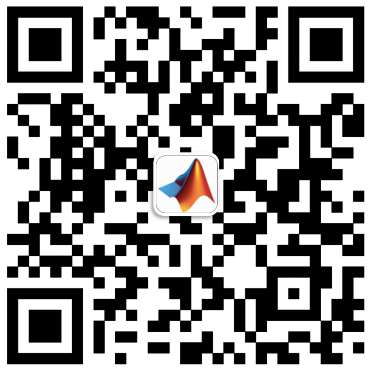 单机版在线安装指南（推荐）注册 MathWorks 账户（建议使用 IE 浏览器）从MATLAB在线安装界面直接注册的账户会因为资料不全无法登录MathWorks网站，管理自己的账户或者获得中文帮助等资源，因此推荐先在MathWorks网站注册账户然后再安装。   	登录注册页面：www.mathworks.com/login 选择“创建账户”：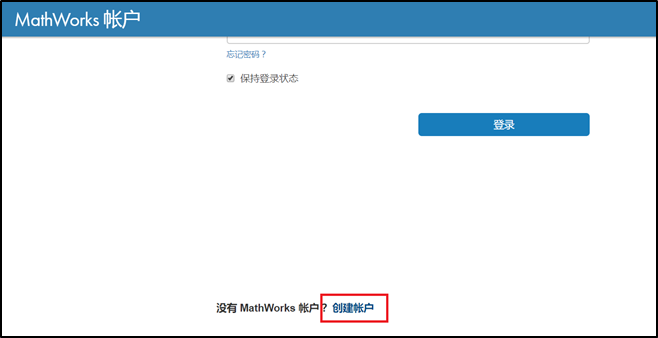 填写账户信息请必须使用学校的邮箱(后缀包含ustc.edu.cn)作为电子邮箱地址（其他邮箱不识别）。“您将如何使用 MathWorks 软件”一栏，教师和学生分别选择“学校教学或研究”和“学生用途”。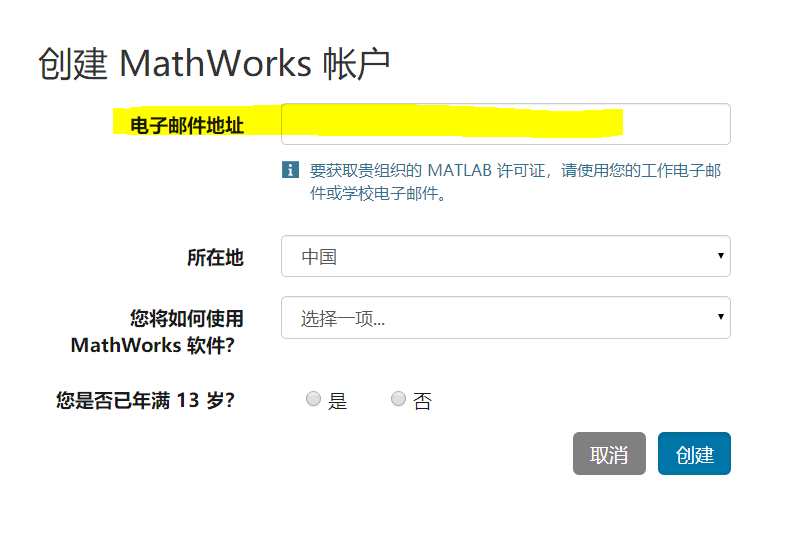 系统会自动向所填邮件地址发送验证邮件，请前往邮件收件箱查收，打开邮件，点击“Verify your email”按钮。（注：若收件箱无法找到验证邮件，请从垃圾邮件箱中查看。）进入资料创建页面后，根据要求完善个人信息，点击“创建”按钮，并牢记登录密码。登陆账户后，确认Individual(单机)许可证已存在如果许可证不存在，请手动关联账户至许可证登录账户，点击右上角名字，选择关联许可证。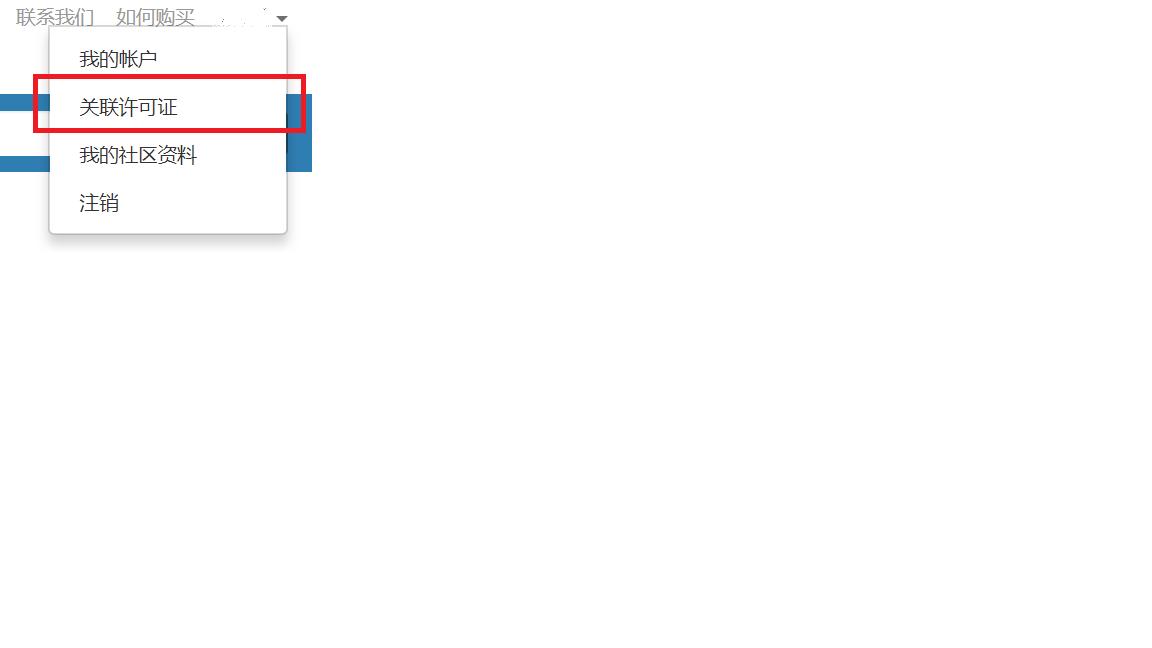 在“激活密钥或许可证号”处填写对应的 MATLAB 激活密钥：MATLAB激活密钥（Activation Key）：31931-63123-54646-44989-17999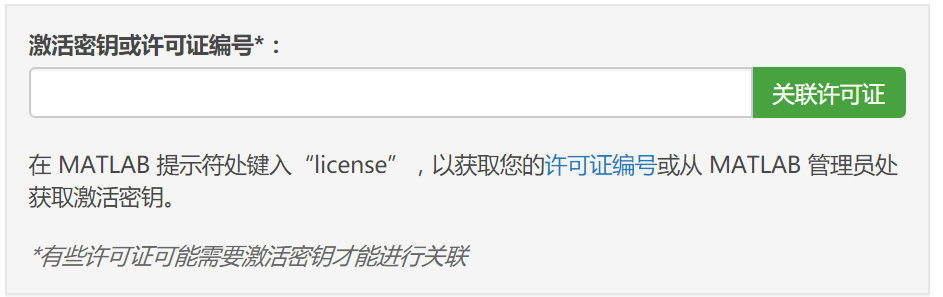 下载软件请务必从下列下载途径获得安装介质。其他途径获得的安装介质无法验证其合法性，可能导致不能激活，并可能给您的计算机带来网络安全的隐患。校内高速下载（推荐），请登陆：http://ms.ustc.edu.cn/然后选择所需的MATLAB安装介质。推荐校内下载方式，以获得高速下载。在校外下载时，请登陆：https://www.mathworks.com/downloads并下载。启动安装软件不同操作系统启动安装的过程略有不同：Windows系统： 解压缩后点击setup.exeMacOS系统：双击InstallForMacOSX.appLinux系统：执行安装程序命令 ./install选择“使用 MathWorks 账户安装”。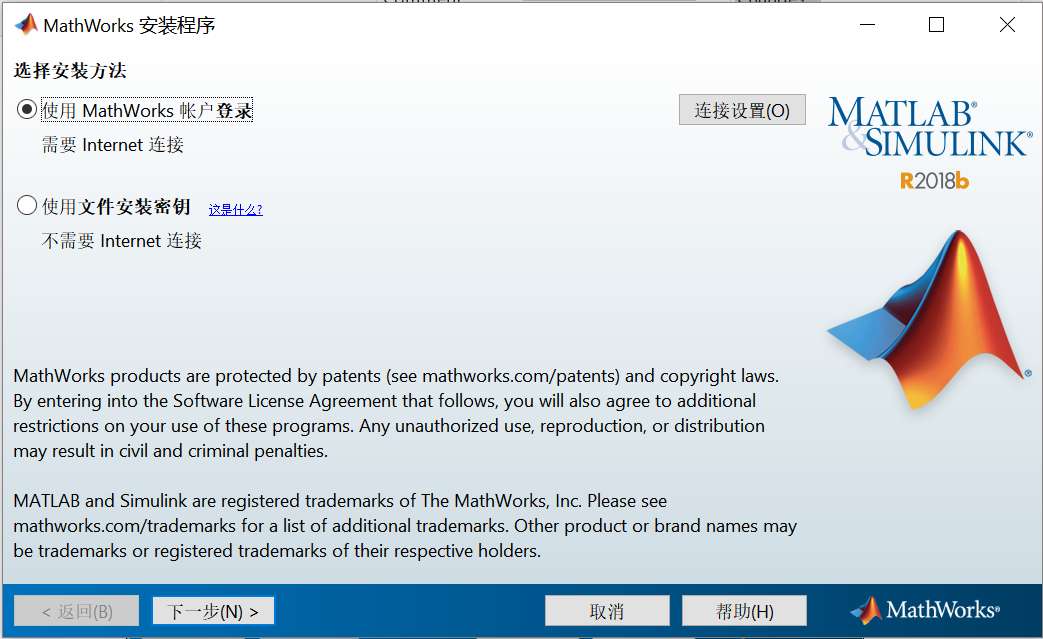 点击“下一步”后，接受《许可协议》。输入 MathWorks 账户请输入中国科学技术大学的邮箱(后缀包含ustc.edu.cn)，并继续安装。选择许可证选中列表中已经关联的许可证，标签为“Individual”。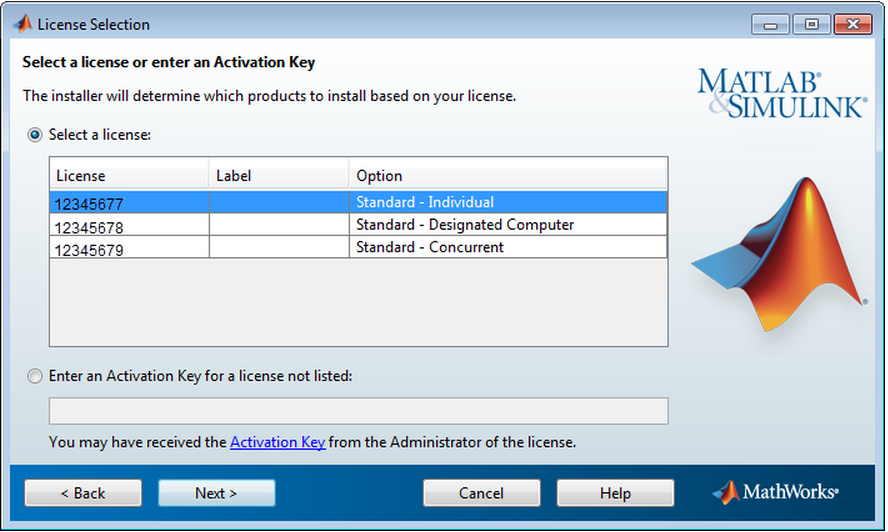 选择安装路径一般建议选择默认的路径。选择安装产品选择可能用到的工具箱，也可以全选。安装软件建议勾选桌面，这样安装完毕后就可以在桌面看到快捷启动方式了；然后选择下一步确认信息后进行安装，静待安装完毕。激活软件安装完毕之后，选择“激活 MATLAB ”,点击“下一步”。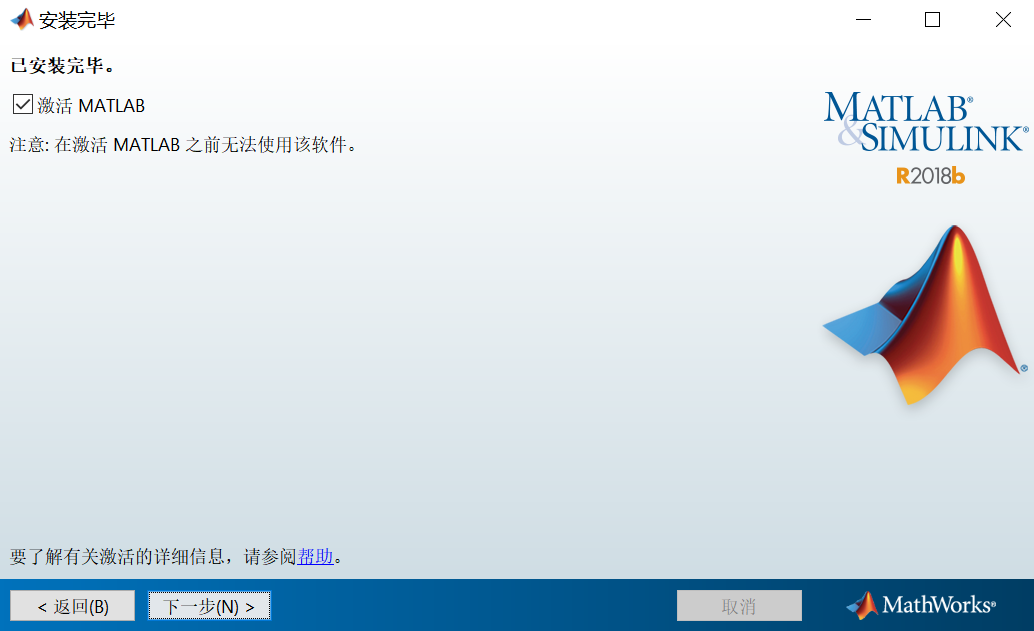 在 MathWorks 软件激活页面，点击“下一步”。根据需要选择身份验证 （个人电脑建议选择“立即授权此计算机”）。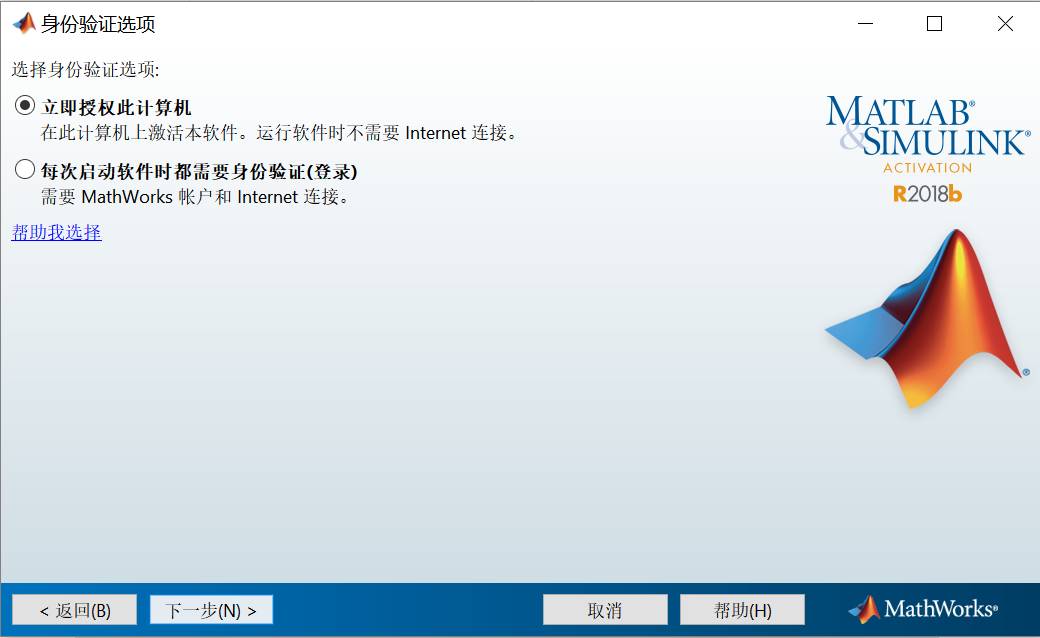 在“提供用户名”界面，保持默认值，点击“下一步”。在“确认”页面，点击确认，等待激活完成。原有校园版转为单机版安装指南         中国科学技术大学原有部分用户安装为MATLAB校园网络版，需在校内或者校外通过VPN连接使用。请参考“中科大MATLAB校园版转为个人版”，将MATLAB校园版转为单机版，供师生离线使用。机房版安装指南         机房版许可证仅供实验室或者机房安装，如有需求，请与中国科学技术大学MATLAB 管理员联系：刘老师（urp@ustc.edu.cn，63603900）联系申请，并说明充分理由。MDCS安装指南         MATLAB Distributed Computing Server 32 pack许可证仅供实验室或者机房安装，如有需求，请与中国科学技术大学MATLAB 管理员联系：刘老师（urp@ustc.edu.cn，63603900）联系申请，并说明充分理由。MATLAB 和 Simulink 学习资料免费的互动式MATLAB和Simulink教程可用于帮助大学生及其他新用户入门。  MATLAB 入门之旅（120 分钟 – 需要登录）Simulink 入门之旅 （180 分钟 – 需安装 R2018b）Deep Learning 入门之旅（120 分钟 – 需要登录）MATLAB Online （网页版 MATLAB）录制的在线研讨会和视频 （通过视频学习MATLAB & Simulink）MATLAB示例 （包含丰富的示例供教学和研究使用）完整的学习与教学资源，请查看“MATLAB在线课程与学习资源”文档。安装支持如果遇到安装问题，或者有其他问题，可以通过以下方式获得寻求帮助：请在网上提交问题：www.mathworks.com/support/servicerequests/create.html请从 MATLAB 软件页面提交（推荐）：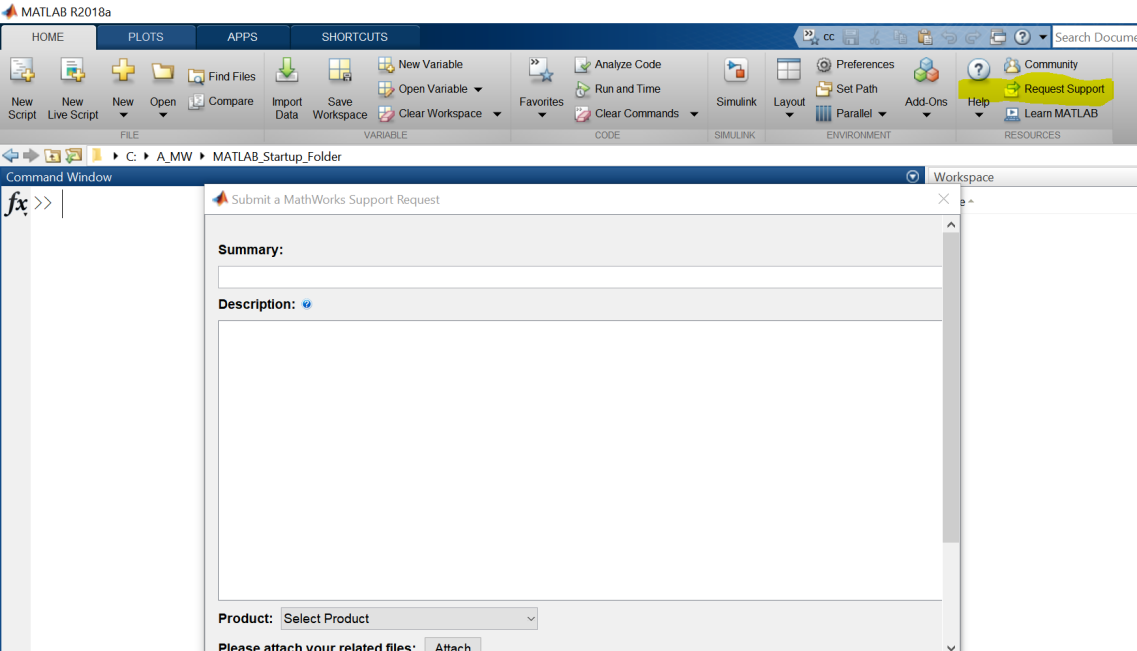 